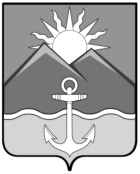 АДМИНИСТРАЦИЯ  ХАСАНСКОГО МУНИЦИПАЛЬНОГО ОКРУГАПРИМОРСКОГО КРАЯПОСТАНОВЛЕНИЕ  пгт Славянка20.02.2023                                                                       			       №  145-паО координационном совете по развитию малого и среднего предпринимательстваВ соответствии со статьей 13 Федерального закона от 24.07.2007 года                      № 209-ФЗ «О развитии малого и среднего предпринимательства в Российской Федерации», Законом Приморского края от 01.07.2008 г. №278-КЗ «О развитии малого и среднего предпринимательства в Приморском крае», Законом Приморского края от 22.04.2022 № 80-КЗ «О Хасанском муниципальном округе Приморского края», Нормативным правовым актом от 13.10. 2022 года № 2-НПА «Об утверждении Положения о правопреемстве органов местного самоуправления вновь образованного муниципального образования Хасанский муниципальный округ Приморского края», Уставом Хасанского муниципального округа, администрация Хасанского муниципального округаПОСТАНОВЛЯЕТ:1. Создать координационный совет по развитию малого и среднего предпринимательства при главе Хасанского муниципального округа и утвердить его состав, согласно приложению №1 к настоящему постановлению.2. Утвердить положение о координационном совете по развитию малого и среднего предпринимательства при главе Хасанского муниципального округа, согласно приложению № 2 к настоящему постановлению.  3. Разместить настоящее постановление в Бюллетене муниципальных правовых актов Хасанского муниципального округа и на официальном сайте администрации Хасанского муниципального округа в информационно-телекоммуникационной сети «Интернет».  4. Контроль за исполнением данного постановления оставляю за собой.  5. Настоящее постановление вступает в силу со дня его принятия.Глава Хасанского муниципального округа							          И.В. СтепановПриложение № 1к постановлению администрации Хасанского муниципального округа от 20.02.2023 № 145-паСОСТАВКООРДИНАЦИОННОГО СОВЕТА ПО РАЗВИТИЮ МАЛОГО И СРЕДНЕГО ПРЕДПРИНИМАТЕЛЬСТВА  ПРИ ГЛАВЕ ХАСАНСКОГО МУНИЦИПАЛЬНОГО ОКРУГА              Приложение № 2                                                                   к постановлению администрации    Хасанского муниципального округа                                                  от 20.02.2023 № 145-па  Положение о координационном совете по развитию малого и среднего предпринимательства при главе Хасанского муниципального округа1.ОБЩИЕ ПОЛОЖЕНИЯ1.1. Координационный совет по развитию малого и среднего предпринимательства при главе Хасанского муниципального округа (далее – Совет), является постоянно действующим совещательным органом в области развития малого и среднего предпринимательства в Хасанском округе.1.2. Совет создан в целях обеспечения взаимодействия органов государственной власти Приморского края, органов местного самоуправления Хасанского округа, субъектов малого и среднего предпринимательства и организаций, образующих инфраструктуру поддержки субъектов малого и среднего предпринимательства.1.3. В своей деятельности Совет руководствуется Федеральным законом                          от 24 июля 2007 г. № 209-ФЗ «О развитии малого и среднего предпринимательства в Российской Федерации», другими федеральными законами, принимаемыми в соответствии с ними нормативными правовыми актами Российской Федерации, Законом Приморского края от 1 июля 2008 г. № 278-КЗ «О развитии малого и среднего предпринимательства в Приморском крае», иными нормативными правовыми актами Приморского края, а также настоящим Положением.2. ФУНКЦИИ СОВЕТА2.1. Совет, в пределах своей компетенции, выполняет следующие функции:2.1.1. содействует развитию малого и среднего предпринимательства и его консолидации для решения актуальных социально-экономических проблем Хасанского округа;2.1.2. привлекает субъектов малого и среднего предпринимательства и организации, образующие инфраструктуру поддержки субъектов малого и среднего предпринимательства, к участию в реализации вопросов в области развития малого и среднего предпринимательства;2.1.3. проводит общественную экспертизу проектов нормативных правовых актов Хасанского округа, регулирующих развитие малого и среднего предпринимательства;2.1.4. участвует в процедуре оценки регулирующего воздействия муниципальных нормативных правовых актов Хасанского муниципального округа (далее-МНПА), в экспертизе МНПА и оценки фактического воздействия МНПА;2.1.5. поддерживает инициативы, а также вносит предложения в администрацию Хасанского муниципального округа, Администрацию Приморского края, направленные на осуществление государственной политики в области развития малого и среднего предпринимательства;2.1.6. вносит предложения по порядку формирования и содержанию программы развития субъектов малого и среднего предпринимательства Хасанского округа;2.1.7. привлекает граждан, общественные объединения и представителей средств массовой информации к обсуждению вопросов, касающихся реализации прав граждан на предпринимательскую деятельность, и вырабатывают по данным вопросам рекомендации;2.1.8. исследует и обобщает предложения и проблемы субъектов малого и среднего предпринимательства;2.1.9. содействует совершенствованию правовой базы по вопросам малого и среднего предпринимательства;2.1.10. обобщает и распространяет опыт деятельности субъектов малого и среднего предпринимательства и организаций, образующих инфраструктуру поддержки субъектов малого и среднего предпринимательства;2.1.11. содействует пропаганде идей предпринимательства;2.1.12. взаимодействует с координационным советом Приморского края по вопросам научно-технической и инновационной политики Приморского края, по вопросам оказания поддержки субъектам малого и среднего предпринимательства в области инноваций и промышленного производства;2.1.13. взаимодействует с контрольно-надзорными органами по вопросам проведения контрольных мероприятий в отношении субъектов малого и среднего предпринимательства;2.1.14. рассматривает практику совершенствования контрольно-надзорной деятельности, осуществляемой органами государственного контроля (надзора), органами муниципального контроля;2.1.15. осуществляет подготовку предложений:о применении риск-ориентированного подхода при осуществлении контрольно-надзорной деятельности в целях оптимального использования трудовых, материальных и финансовых ресурсов, задействованных при осуществлении государственного контроля (надзора), снижения издержек юридических лиц, индивидуальных предпринимателей и повышения результативности деятельности органов государственного контроля (надзора), органов муниципального контроля (надзора);об организации и проведении мероприятий, направленных на профилактику нарушений требований, установленных федеральным законодательством, законодательством Приморского края, муниципальными нормативными правовыми актами;разрабатывает рекомендации по организации эффективного межведомственного взаимодействия между органами государственного контроля (надзора), органами муниципального контроля.2.1.16. содействие развитию конкуренции на территории Хасанского муниципального округа;2.1.17. формирование и рассмотрение предложений по вопросам снижения уровня теневой занятости, а также взаимодействие с государственными структурами по данного вопросу;2.1.18. осуществляет иные функции в соответствии с действующим законодательством.2.2. Совет, в целях осуществления, возложенных на него функций, имеет право:2.2.1.создавать рабочие группы для подготовки проектов решений и других материалов к заседаниям Совета;2.2.2. взаимодействовать с территориальными органами федеральных органов исполнительной власти, органами исполнительной власти Приморского края, органами местного самоуправления Хасанского округа, научными и общественными организациями; запрашивать и получать от них информацию, связанную с деятельностью Совета;2.2.3. приглашать в установленном порядке на заседание Совета не являющихся членами Совета должностных лиц территориальных органов федеральных органов исполнительной власти, органов местного самоуправления Хасанского округа;2.2.4. выступать с ходатайством перед администрацией Хасанского округа, Губернатором Приморского края, Администрацией Приморского края о принятии правовых актов, направленных на развитие малого и среднего предпринимательства.3. СОСТАВ, СТРУКТУРА, ПОРЯДОК ФОРМИРОВАНИЯ И ДЕЯТЕЛЬНОСТИ СОВЕТА3.1. Совет формируется из представителей органов местного самоуправления Хасанского округа, субъектов малого и среднего предпринимательства, организаций, образующих инфраструктуру поддержки субъектов малого и среднего предпринимательства, и некоммерческих организаций, выражающих интересы малого и среднего предпринимательства.Состав Совета утверждается постановлением администрации Хасанского муниципального округа.3.2. Совет возглавляет Глава Хасанского муниципального округа и является председателем совета. В состав Совета входят секретарь и члены совета.3.3. Председатель Совета:3.3.1. осуществляет руководство деятельностью Совета;3.3.2. утверждает повестку дня заседаний Совета;3.3.3. ведет заседания Совета;3.3.4. подписывает протоколы заседаний Совета;3.3.5. организует контроль за реализацией решений, принятых Советом.3.4. Секретарь Совета:3.4.1. координирует работу по организационному обеспечению деятельности Совета;3.4.2.организует техническую подготовку материалов к заседаниям.3.4.3. формирует повестку заседания с учетом предложений, поступивших от членов Совета, не позднее пяти рабочих дней до даты проведения заседания.В случае отсутствия секретаря Совета в период его отпуска, командировки, болезни или по иным причинам его обязанности могут быть возложены председателем Совета на одного из членов совета.3.5. Члены Совета:3.5.1. выполняют поручения председателя Совета;3.5.2. вносят предложения в повестку дня заседания Совета;3.5.3. участвуют в подготовке вопросов, выносимых на заседания Совета, осуществляют необходимые меры по выполнению решений Совета.3.6. Заседания Совета проводятся по мере необходимости, но не реже одного раза в квартал, и считаются правомочными, если на них присутствует более половины от общего числа членов совета. Заседания Совета проводит председатель.3.7. Решения Совета принимаются большинством голосов присутствующих на заседании членов Совета путем открытого голосования. В случае равенства голосов решающим является голос председателя Совета.3.8. Решения Совета оформляются протоколами, которые подписываются председателем Совета и секретарем Совета. Протокол оформляется не позднее 10 дней после заседания Совета.4. ОБЕСПЕЧЕНИЕ ДЕЯТЕЛЬНОСТИ СОВЕТА4.1. Организационно-техническое обеспечение деятельности Совета осуществляется управлением экономики и проектного управления администрации Хасанского муниципального округа.Председатель Совета:Степанов Иван Владимировичглава Хасанского муниципального округа;Заместители председателя Совета:Антоненко Ольга Валерьевнаначальник управления экономики и проектного управления администрации Хасанского муниципального округа;Яровой Александр Викторовичиндивидуальный предпринимательСекретарь Совета: Бочарова Татьяна Николаевназаместитель начальника управления экономики и проектного управления администрации Хасанского муниципального округа;Члены Совета:Вильде Александр Юрьевичгенеральный директор ООО ГК «Теплое море»;  Волкова Нина Васильевнагенеральный директор ООО «СТЭЛС»;Козикова Наталья Ивановнаиндивидуальный предприниматель(мебельный магазин «Лотос»);Кучкин Александр Владимировичиндивидуальный предприниматель(магазин «Лимончик»);Лузгин Станислав Евгеньевичдиректор ООО «Бионт-К»;Стельмашов Александр Ефимовичиндивидуальный предприниматель, глава КФХ;Юрченко Андрей Борисовичиндивидуальный предприниматель, глава КФХ;Шрейдер Светлана Владимировнадиректор ООО «Контракт»;Никулина Лилия НиколаевнаГенеральный директор ООО «ГРУППА КОМПАНИЙ ФЕЛИНИ»Ермак Анна Владимировнаиндивидуальный предприниматель